Publicado en Lleida el 18/02/2019 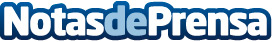 Anytime Fitness da su primer golpe en LleidaLa franquicia americana de gimnasios inaugura hoy en pleno centro de Lleida su club número 51 en la península, el primero en esta provincia. Es el tercer club que Anytime Fitness inaugura en Iberia en lo que va de mes y el cuarto del multifranquiciado Daniel Oses, que ya opera tres clubes más en Cataluña: Sabadell, San Cugat y ReusDatos de contacto:Natalia Lopez-Maroto630636221Nota de prensa publicada en: https://www.notasdeprensa.es/anytime-fitness-da-su-primer-golpe-en-lleida_1 Categorias: Nacional Franquicias Cataluña Emprendedores Eventos Otros deportes Fitness http://www.notasdeprensa.es